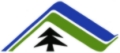 पुस्तकालय एवं सूचना केन्द्र,  गो.ब. पन्त राष्ट्रीय हिमालयी पर्यावरण संस्थानLibrary and Information Centre, G.B. Pant National Institute of Himalayan EnvironmentNew Arrival : Books (01 April 2023- 31 March 2024)18162	2023-08-07	632.1 SinLow					Singh, Shekhar	Low flow hydrology with an emphasis to recession (SERB Report)20 pages:GBPNIHE,Almora:202218163	2023-08-07	632.1 KhaWor					Kharakwal, Gunjan	Working with high end instruments in Environmental Studies (SERB Report)27 pages:GBPNIHE,Almora:202218164	2023-08-07	634.9 JosAgr					Joshi, Siddarth	Agri industrial dissertation on Research in Sustainable Development (Internship Report)36 pages:GBPNIHE,Almora:202218165	2023-08-07	660.6 JosMic					Joshi, Apoorva	Microbiological analysis of Soil Samples (Training Report)24 pages: GBPNIHE,Almora:2022181662023-08-07	576 JosEff					Joshi, Prachi	Effect of Solvent pH on Anthocyanin content in selected Wild Edibles in the Himalayan Region (M.Sc. Dissertation - Microbiology)48 pages: GBPNIHE,Almora:202218167	2023-08-07	910.285 BorSpa					Bora, Mansi	Space based inputs to study Land use and Land cover of the Haldwani Region of Central Himalayas and its dynamics in the last Twenty One Years (M.Sc. Dissertation - Remote Sensing and GIS)77 pages: GBPNIHE,Almora:202218168	2023-08-07	580 BhaStu					Bhandari, Pooja	Study on resource utilization of Oak Dominated Forests in Almora District of Uttarakhand (M.Sc. Dissertation - Botany)60 pages: GBPNIHE,Almora:202218169	2023-08-07	580 ParStu					Parveen, Muskan	Studies on resource utilization of Pine Dominated Forest Vegetation in Almora District (M.Sc. Dissertation - Botany)	52 pages: GBPNIHE,Almora:202218170	2023-08-07	910.285 BhaStu					Bhakuni, Rohan Singh	Study of impact of Land se Land cover (LULC) changes on the Spatiotemporal dynamics of Land Surface Temperature (LST) in Kosi River Basin of Uttarakhand (M.Sc. Dissertation - Remote Sensing and GIS)50 pages: GBPNIHE,Almora:202218171	2023-08-07	632.1 SaiFor					Saikia, Ashutosh	Forest resource use pattern in relation to Socioeconomic status of Bamni Garh Village, District Almora Kumaun West Himalaya (M.Sc. Dissertation - Environmental Sciences)87 pages: GBPNIHE,Almora:202318172	2023-08-07	632.1 DurCli					Durgapal, Disha	Climate change perceptions and Socio demographic relations in Mitigating Climate Change : A case study from Eco Smart model village Jyoli Village Cluster, Almora, Uttarakhand (M.Sc. Dissertation - Environmental Science)58 pages: GBPNIHE,Almora:202318173	2023-08-07	632.1 HusInv					Hussain, Mehmood	Investigating long term rainfall trends and temporal multiscale Rainfall variability in Rajouri District, Jammu and Kashmir (M.Sc. Dissertation - Environmental Science)68 pages: GBPNIHE,Almora:202318174	2023-08-07	660.6 BisPhy					Bisht, Srijana	Phytochemical and Antioxidant activity of Phaseolus Vulgaris (Internship Report)20 pages: GBPNIHE,Almora:202318175	2023-08-07	660.6 BorIde					Bora, Mansi	Identification of best Phytochemical extraction method for Ziziphus Mauritiana Lam Fruit (Internship Report)	63 pages: GBPNIHE,Almora:202318176	2023-08-07	634.9 SinCli					Singh, Pradeep	Climate Change impacts on Phenological responses of dominant Tree Species of Central Himalayan Forests (Ph.D. Thesis - Forestry)203 pages:Kumaun University,Nainital:201818177	2023-08-07	660.6 JosInv					Joshi, Kuldeep	Investigating Eco Physiological variability and development of Propagation packages for Paeonia Emodi Wall Ex Royle (Ph.D. Thesis - Biotechnology)187 pages:Kumaun University,Nainital:202218178	2023-08-07	634.92 GinCon					Ginwal, H.S.	Conservation of Forest Genetic Resources: State Report Uttarakhand 2022837 pages:Forest Research Institute,Dehradun:202218179	2023-08-07	581.7538 PadHim					Padalia, Hitendra	Himalayan Alpine Biodiversity Characterisation and information system network : Manual for project implementation under NMHS86 pages:IIRS,Dehradun:202218180	2023-08-10	954.56 ShaFor	795.00	9788129107213			Sharma, Rita	Forts of Bundelkhand	192 pages:Rupa Publications, Daryaganj New Delhi:200618181	2023-08-10	954.56 ShaFor	795.00	9788129107213			Sharma, Rita	Forts of Bundelkhand	192 pages:Rupa Publications,Daryaganj New Delhi:200618182	2023-08-10	954.56 ShaFor	995.00	9789353338671			Sharma, Rita	Forts of Rajasthan	166 pages:Rupa Publications,Daryaganj New Delhi:202018183	2023-08-10	954.56 ShaFor	995.00	9789353338671			Sharma, Rita	Forts of Rajasthan	166 pages:Rupa Publications,Daryaganj New Delhi:202018184	2024-03-22	891.4309 TiwSwa	560.00	9789355485304			Tiwari, Vishwanath Prasad	Swadheen Bharat ka Hindi Sahitya - Bhag I (in hindi)678 pages:Sahitya Academy,Delhi:2023181852024-03-22	891.4309 TiwSwa	400.00	9789355485311			Tiwari, Vishwanath Prasad	Swadheen Bharat ka Hindi Sahitya - Bhag II (in hindi)449 pages:Sahitya Academy,Delhi:202318186	2024-03-22	315.4 JosBha	490.00	9789391377311			Joshi, Atul	Bhartiya Himalaya : Jiwan aur Jiwika (in hindi)	350 pages:Indu Book Services,New Delhi:	202218187	2024-03-22	891.43 HakSam	299.00	9789355431059			Hoking, Stiphan	Samay ka Saral aur Sanshipt Itihas (in hindi)	150 pages:Manjul Publishing House,Bhopal:202318188	2024-03-22	551.41 GanBhu	280.00	9789354919480			Gandhi, A.K.	Bhumi Suposhan (in hindi)	221 pages:Rashtriya Pustak Nyas,New Delhi:202318189	2024-03-22	629.41 GowIsr	160.00	9788123762036			Gowarikar, Basant	ISRO ki kahani (in hindi)	83 pages:Rashtriya Pustak Nyas,	New Delhi:201118190	2024-03-22769.56 SinDak	360.00	9788123759104			Singh, Arvind Kumar	Daak Ticketo me Bharat Darshan (in hindi)	228 pages:Rashtriya Pustak Nyas,New Delhi:201718191	2024-03-22	551.41 NaiAnn	275.00	9788123792651			Naithani, Sushma	Ann kaha se aata hai (in hindi)	262 pages:Rashtriya Pustak Nyas,New Delhi:202018192	2024-03-22	338.9 RamPar	225.00	9788123780665			Ramakrishanan, P.S.	Paristhiti Vigyan evam Satat Vikas: Gyan pranaliyo ke sath karya (in hindi)	177 pages:Rashtriya Pustak Nyas,New Delhi:201718193	2024-03-22	294.5921 ShuVig	450.00	9788123798295			Shukl, Shashikant	Vigyan aur Vedant : Ek tulanatmak tatha Samanvayatmak Adhyayan (in hindi)	396 pages:Rashtriya Pustak Nyas,New Delhi:202118194	2024-03-22	320.9 KudBha	320.00	9788123779829			Kudesiya, Gyanesh	Bharat me Rajyo ka Punargathan: Path aur sandarbh Rajya Punargathan aayog ki Report 1955 (in hindi)316 pages:Rashtriya Pustak Nyas,New Delhi:201918195	2024-03-22	891.42 JosDha	490.00	9789355620583			Joshi, Jitendra	Dhairyapath: Ek Aatmkatha (in hindi)	135 pages:Prabhat Prakashan,New Delhi:202318196	2024-03-22	294.5 SakSan	210.00	9789355218568			Sakha, Shyam	Sanatan Jeewan Shaili: Ek samajik evam Vaigyanik Vishleshan (in hindi)	190 pages:Prabhat Prakashan,New Delhi:202318197	2024-03-22	495.131 BhaAng	195.00	9789351867692			Bhatiya, Kailash Chandra	Angreji Hindi Shabdo ka theek prayog (in hindi)	236 pages:Prabhat Prakashan,New Delhi:201818198	2024-03-22	181.45 SinTan500.00	9788189412523			Singh, Pramod Kumar	Tanaav tatha Manasik Rog: Karan Lakshan evam Upachar (in hindi)	224 pages:Avishkar Prakashan,Delhi:202018199	2024-03-22	390.086 SinSad	495.00	9788189412965			Singh, Sudha	Sadachari tatha Sanskari bane Bachche (in hindi)	176 pages:Avishkar Prakashan,New Delhi:	202018200	2024-03-22	551.6 KhaMau	400.00	9789392013102			Khare, Nilay	Mausam Vigyan (in hindi)	230 pages:Granth Academy,New Delhi:202218201	2024-03-22	294.5 DikAsa3100.00 Set Price					Dixit, Rajesh	Asali Prachin Hastlikhit Shree Bhrigu Sanhita Kundali Rahasyam - Bhag 1 (in hindi)	1200 pages:Dehati Pustak bhandar,Delhi18202	2024-03-22	294.5 DikSha					Dixit, Rajesh	Asali Prachin Hastlikhit Shree Bhrigu Sanhita Kundali Rahasyam - Bhag 2 (in hindi)	2076 pages:Dehati Pustak Bhandar,Delhi18203	2024-03-22294.5 DikAsa	2500.00				Dixit, Rajesh	Asali Prachin Hastlikhit Shree Bhrigu Sanhita Mahashastra: Bhasha Teeka (in hindi)	1350 pages:Dehati Pustak Bhandar,Delhi18204	2024-03-22	690.869 KriCli	2950.00	9780074632185			Krishan, Arvind	Climate responsive architecture : A design handbook for energy efficient buildings	409 pages:Tata McGraw Hill,New Delhi:201018205	2024-03-22	690.869 AthThe	6115.00	9780367578916			Athienitis, A.K.	Thermal analysis and design of passive solar buildings	288 pages:Eartscan, T&F,Oxon:202018206	2024-03-22	690.869 IndInt	445.00	9789395038157				Indian Green Building CouncilIntroduction to Green Buildings & Built Environment	191 pages:B.S.P. Books,Hyderabad:202318207	2024-03-22	690.869 HenBui	7055.00	9781138392199			Hensen, Jan L.M.	Building Performance Simulation for Design and Operation	772 pages:Routledge,Oxon:201918208	2024-03-22	333.7 HarEnv	4705.00	9780367634858			Harris, Jonathan M.	Environmental and natural resource economics : a contemporary approach	704 pages:Routledge,Oxon:202218209	2024-03-22	338.47624 MyeCon	6115.00	9781032262826			Myers, Danny	Construction Economics: A new approach 	354 pages:Routledge,Oxon:202218210	2024-03-22	330.1 MisCos	8230.00	9781138492745			Mishan, E.J.	Cost Benefit Analysis	387 pages:Routledge,Oxon:202118211	2024-03-22	690.869 NicAda	8465.00	9780415691598			Nicol, Fergus	Adaptive Thermal Comfort: Principles and Practice	173 pages:Routledge,Oxon:201218212	2024-03-22	551.69143 DimHim	8725.00	9783030296865			Dimri, A.P.	Himalayan Weather and Climate and their impact on the environment	577 pages:Springer,Switzerland:202018213	2024-03-22	333.91072 LipSta	28500.00 9780875532998			Lipps, William C.	Standard methods for the Examination of water and Wastewater	1536 pages:American Public Health Association,Washington:202318214	2024-03-22	628.16 NasChe	5000.00	9780309392204				NASEMChemical Laboratory Safety and Security: A guide to developing standard operating	103 pages:NASEM,Washington:201618215	2024-03-22	664.07 NieFoo	3840.00	9783319441252			Nielsen, S. Suzanne	Food Analysis Laboratory Manual	249 pages:Springer,Switzerland:201918216	2024-03-22	631.410287 CalMet	7500.00	9781015009653				California Citrus Experimental StationMethods of Analysis for Soils, Plants and Waters	326 pages:University of California,California:202118217	2024-03-22	306.0954 NadSoc	795.00	9780367443702			Nadkarni, M.V.	Socio Economic change and the Broad Basing Process in India	227 pages:Routledge,Oxon:202018218	2024-03-22	333.9516 KumEco	1085.00	9789388812245			Kumar, D. Suresh	Ecosystem Valuation: Theory, Analytical methods and Applications	237 pages:Scientific Publishers,Jodhpur:202218219	2024-03-22	363.7394 GupWat	1400.00	9789394645127			Gupta, S.K.	Water Pollution and Quality Management: Theory and Practicals	336 pages:Scientific Publishers,Jodhpur:202318220	2024-03-22	631.432 GupSoi	1645.00	9789390749157			Gupta, S.K.	Soil Physical Properties: Standard Methods of Laboratory and Field Investigations	306 pages:Scientific Publishers,Jodhpur:202218221	2024-03-22	620 BorCro1095.00	9789390749454			Bora, P.K.	Crop Environmental Engineering	215 pages:Scientific Publishers,Jodhpur:202218222	2024-03-22	333.70954 NarSta	800.00	9788195898909			Narain, Sunita	State of India's Environment 2023	494 pages:Centre for Science and Environment,New Delhi:202318223	2024-03-22	418.02 AyyAnu	350.00	9789387968011			Ayyar, N.E. Vishwanath	Anuvad: Bhashae Samasyae (in hindi)	283 pages:Gyan Ganga,Delhi:201818224	2024-03-22	333.79 AvaNav	280.00	9789380823003			Avasthi, Shambhu Ratan	Navikaraniya Urja (in hindi)	208 pages:Pratibha Pratishthan,New Delhi:201718225	2024-03-22	651.75 KusSar	400.00	9789380847306			Kushwah, Sanchita Singh	Sarakari Kamakaj me Hindi (in hindi)	216 pages:Anurag Prakashan,New Delhi:2022